University of Veterinary & Animal Sciences,     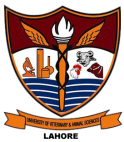 Sheikh Abdul Qadir Jillani (Out Fall Road) Lahore – Pakistan. Website: www.uvas.edu.pk   Email: ugadmissions@uvas.edu.pk    Tel:+92(042)99212864     Fax: +92(042)99211461	UNDERGRADUATE ADMISSION FORMForm No._____________	(2015)Incomplete applications will not be entertained.Candidate found to have made false or incorrect statement in this from is liable to expulsion and legal action.Last Date for submission of application is 19-09-2015 (Saturday) during office hours.Please read the instructions given in the prospectus and in the form before filling as mentioned on Sr. No: 23.1.  Name:   (Write the name as per Matric/equivalent certificates in hand print in CAPITAL letters)2. Father's Name:                                 (Write the name as per Matric/equivalent certificates in hand print in CAPITAL letters)3. Date of Birth:                                                                                                        4. Sex:  Male              Female5. National ID card No or Registration No of Form “B”:	     7. Mark of Identification: _________________________________________ 8. Blood Group: _______________9. Father’s / Guardian’s Profession: ___________________10. Father’s / Guardian’s Income: _______________ 11. Father’s / Guardian’s Mobile: ________________12. Religion: ____________________13. Nationality: ________________________14. Domicile: _______________________ 15. Province: ____________________ 16. Current Address: ___________________________________________________________________________________________________________________________________________________________________________________________________________________________________________________________City: ________________________Postal Code: ___________________ Phone: _____________________________ Mobile Phone: ____________________________17. Permanent Address: ________________________________________________________________________________________________________________________________________________________________________________________________________________________________________________________City: ________________________Postal Code: ___________________ Phone: _____________________________ Mobile Phone: ____________________________ E- Mail: ___________________________________  Fax: __________________18. Foreign Students Only: a. Country of origin:_______________ b. Passport No:_________________________  c. Visa Type/No : _________________________Leave one box (space) between each part of name.If permanent & current addresses are same, write only permanent address.Choices of preference of disciplines and their order of priority once filled will not be changed in any case at any stage. Merit will be determined according to the given preference of disciplines and their order of priority.A candidate can give choices of all disciplines in the order of priority. However it is advised to avoid giving unnecessary choices of disciplines which may not be acceptable to the student afterwards.Up-gradation in choices of priority will be given subject to availability of seats, based on merits within offered disciplines. In case the applicant has applied on disable quota. He / She must submit the disability certificate duly attested by concerned competent authority. Otherwise the application will not be entrained in any case.  Avoid overwriting / cutting, while filling a form.Candidates who have done O/A/GCE (A)/9-12 grade levels will have to submit equivalence certificate of marks obtained from Interboard Chairman Committee (IBCC). ‘A’ level result must be submitted within 15 days of declaration of the result, if not declared at the time of application. An attested affidavit of obeying UVAS rules and regulations on Rs. 20/- Stamp paper will have to be submitted at the time of 1st enrollment. In case the admission form is downloaded from university website (www.uvas.edu.pk), it should be accompanied with a Bank Draft / Pay Order of Rs. 1000/- in favor of the Treasurer, UVAS-Lahore for only ONE Discipline Offered. In case the application is to be made for more than ONE Discipline, the applicant has to pay additional Rs. 300/- for each discipline along with actual application fee. If the application is made against sports quota, then the applicant has to pay additional Rs. 300/- along with actual application fee.Special Note:Candidate with DAE (Food Technology) can apply only on B.S. (Hons.) Diary Technology Programme.Candidate with F.Sc. (Pre-Eng.) can apply on B.S. (Hons.) Environmental Sciences.I certify that I have read and understood the contents of the prospectus and certify that all the information I have given are complete and accurate to the best of my knowledge and belief. If admitted, I agree to observe all the rules and regulations of the University of Veterinary & Animal Sciences Lahore. Failure to comply can result in my expulsion from University.……………………………..                                                                      ………………………………………..Signature of the Applicant                                                                        Signature of the Parent/Guardian Dated:                                                                                                           ---------------------------------------------------------------------------------------------------------------------------------------------------------------------------------------------19- Academic Details 19- Academic Details 19- Academic Details 19- Academic Details 19- Academic Details 19- Academic Details 19- Academic Details CertificateYear of PassingName of Board /InstitutionNo. of AttemptsMarksObtainedTotalMarksMajor SubjectsMatric  / SSC or Equivalent ScienceF.Sc./ HSC or /EquivalentPre-Med.   Pre-Eng DAE (Food Technology)DAE (Food Technology)Other Equivalent Cert.Hafiz-e-QuranYes                             NoYes                             NoIf  Yes then Marks Obtained in F.Sc./ HSC or /Equivalent + 20 = If  Yes then Marks Obtained in F.Sc./ HSC or /Equivalent + 20 = If  Yes then Marks Obtained in F.Sc./ HSC or /Equivalent + 20 = If  Yes then Marks Obtained in F.Sc./ HSC or /Equivalent + 20 = 20- Admission Quotas20- Admission Quotas20- Admission Quotas        →Open Merit        → Disable Person        →Nominees of KPK        →Nominees of Azad Jammu Kashmir        → Nominees of Northern Areas         →Nominees of         →Nominees of FATA        → Overseas Pakistani         → Foreign Students        →University Employees (Teacher)        → University Employees (Others)         →* Child of Para Veterinary Staff        →* / ** Child of Defense Forces Person        →*Child of those Veterinary / Animal Husbandry Graduates who are UVAS registered Alumni        →*Child of those Veterinary / Animal Husbandry Graduates who are UVAS registered Alumni        →*Child of Veterinary / Poultry Industrialist        →**Child of Pharmacy Graduates        →**Child of Pharmaceutical Industrialist        →***Child of Industrialist / Health Science          →*Child of those Veterinary / Animal Husbandry Graduates who are UVAS Alumni and Registered with PVMC                 →*Child of those Veterinary / Animal Husbandry Graduates who are UVAS Alumni and Registered with PVMC        →    →* / **Child of Army Shuhdas          → ****Govt. Department Nominee          → ****Govt. Department Nominee Note:   All relevant documents particularly for quotas should be attached; otherwise application will not be entertained in any case.            * Only for DVM (Morning)   ** Only for Pharm D (Morning)   *** Only for B.S. (Hons.) Biotechnology(Evening) & Biochemistry (Morning / Evening)             **** Only for B.S. (Hons.) Zoology Note:   All relevant documents particularly for quotas should be attached; otherwise application will not be entertained in any case.            * Only for DVM (Morning)   ** Only for Pharm D (Morning)   *** Only for B.S. (Hons.) Biotechnology(Evening) & Biochemistry (Morning / Evening)             **** Only for B.S. (Hons.) Zoology Note:   All relevant documents particularly for quotas should be attached; otherwise application will not be entertained in any case.            * Only for DVM (Morning)   ** Only for Pharm D (Morning)   *** Only for B.S. (Hons.) Biotechnology(Evening) & Biochemistry (Morning / Evening)             **** Only for B.S. (Hons.) Zoology 21- Fill the Codes of Disciplines as given below21- Fill the Codes of Disciplines as given below21- Fill the Codes of Disciplines as given below21- Fill the Codes of Disciplines as given below21- Fill the Codes of Disciplines as given below21- Fill the Codes of Disciplines as given below21- Fill the Codes of Disciplines as given below21- Fill the Codes of Disciplines as given below21- Fill the Codes of Disciplines as given below21- Fill the Codes of Disciplines as given below21- Fill the Codes of Disciplines as given below1st Choice2nd Choice2nd Choice3rd  Choice3rd  Choice4th  Choice4th  Choice5th  Choice6th   Choice7th   Choice8th   Choice9th Choice10th  Choice10th  Choice11th  Choice11th  Choice12th  Choice12th  Choice13th  Choice14th  Choice15th  Choice16th  Choice17th Choice18th Choice19th Choice19th Choice19th ChoiceFee SubmittedFee SubmittedFee SubmittedFee SubmittedFee SubmittedFee SubmittedFee SubmittedFee SubmittedFee SubmittedSportsSportsSportsSportsFee SubmittedFee SubmittedFee SubmittedNote:  Choices once entered will not be changed in any case or at any stage.Receiver Signature & Stamp Note:  Choices once entered will not be changed in any case or at any stage.Receiver Signature & Stamp Note:  Choices once entered will not be changed in any case or at any stage.Receiver Signature & Stamp Note:  Choices once entered will not be changed in any case or at any stage.Receiver Signature & Stamp Note:  Choices once entered will not be changed in any case or at any stage.Receiver Signature & Stamp Note:  Choices once entered will not be changed in any case or at any stage.Receiver Signature & Stamp Note:  Choices once entered will not be changed in any case or at any stage.Receiver Signature & Stamp Note:  Choices once entered will not be changed in any case or at any stage.Receiver Signature & Stamp Note:  Choices once entered will not be changed in any case or at any stage.Receiver Signature & Stamp Total Fee SubmittedTotal Fee Submitted22- Disciplines Offered22- Disciplines Offered22- Disciplines OfferedDisciplinesCodesLast Year’s MeritDVM (Morning)101Male / 957Female / 971DVM (Evening)102924DVM (Jhang) (Morning)103Male / 934Female / 942DVM (Jhang) (Evening)104866Pharm-D (Morning)105950Pharm-D (Evening)106898B.S. (Hons.) Applied Microbiology107912B.S. (Hons.) Applied Microbiology (Evening)108----B.S. (Hons.) Biotechnology (Morning)109904B.S. (Hons.) Biotechnology (Evening)110665B.S. (Hons.) Environmental Sciences111792B.S. (Hons.) Dairy Technology112660B.S. (Hons.) Poultry Science113660B.S. (Hons.) Zoology 114732Doctor of  Nutrition & Dietetics (Morning)115915Doctor of  Nutrition & Dietetics (Evening)116875B.S. (Hons.) Biochemistry (Morning)117896B.S. (Hons.) Biochemistry (Evening)118660B.S. (Hons.) Biological Sciences 11980723- Instructions for Filling the Form24- DeclarationCheck ListCheck ListHave   25- Have you attached following documents?	Have   25- Have you attached following documents?	Attested Photocopy of Matric / equivalent certificate alongwith detail marks sheet Y/NAttested Photocopy of FSc/ equivalent certificate alongwith detail marks sheet    Y/NAttested Photocopy of equivalence certificate, if applicable	      Y/N2 x Passport size attested photographs (Attested from back side)		 Y/NAttested Photocopy of certificate Hafiz-e-Quran, if applicableY/NAttested Photocopy of NIC or Form 'B' (if NIC not issued)               Y/NAttested Photocopy of Domicile Certificate               Y/NAttested Photocopy of Sports Certificates, if applicableY/NAttested Photocopy of Disabled Certificate, if applicable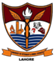                Applicant Receipt                                                                  Form  No._____________               Applicant Receipt                                                                  Form  No._____________               Applicant Receipt                                                                  Form  No._____________               Applicant Receipt                                                                  Form  No._____________               Applicant Receipt                                                                  Form  No._____________               Applicant Receipt                                                                  Form  No._____________               Applicant Receipt                                                                  Form  No._____________               Applicant Receipt                                                                  Form  No._____________               Applicant Receipt                                                                  Form  No._____________               Applicant Receipt                                                                  Form  No._____________               Applicant Receipt                                                                  Form  No._____________               Applicant Receipt                                                                  Form  No._____________To be filled by Applicant as filled on Sr. No: 21To be filled by Applicant as filled on Sr. No: 21To be filled by Applicant as filled on Sr. No: 21To be filled by Applicant as filled on Sr. No: 21To be filled by Applicant as filled on Sr. No: 21To be filled by Applicant as filled on Sr. No: 21To be filled by Applicant as filled on Sr. No: 21To be filled by Applicant as filled on Sr. No: 21To be filled by Applicant as filled on Sr. No: 21To be filled by Applicant as filled on Sr. No: 21To be filled by Applicant as filled on Sr. No: 21To be filled by Applicant as filled on Sr. No: 211st Choice1st Choice2nd Choice2nd Choice2nd Choice3rd  Choice4th  Choice4th  Choice5th  Choice6th   Choice7th   Choice8th   Choice9th Choice9th Choice10th  Choice10th  Choice10th  Choice11th  Choice12th  Choice12th  Choice13th  Choice14th  Choice15th  Choice16th  Choice17th Choice17th Choice18th Choice18th Choice18th Choice19th ChoiceSportsFee SubmittedFee SubmittedFee SubmittedFee SubmittedFee SubmittedFee SubmittedHafiz-e-QuranHafiz-e-QuranHafiz-e-QuranYes                            NoYes                            NoYes                            NoYes                            NoIf  Yes then Marks Obtained in F.Sc./ HSC or /Equivalent + 20 = If  Yes then Marks Obtained in F.Sc./ HSC or /Equivalent + 20 = If  Yes then Marks Obtained in F.Sc./ HSC or /Equivalent + 20 = If  Yes then Marks Obtained in F.Sc./ HSC or /Equivalent + 20 = If  Yes then Marks Obtained in F.Sc./ HSC or /Equivalent + 20 = Note:  20 Marks for Hafiz-e-Quran will be awarded subject to the clearance of test. Candidates must bring their original documents on test date 17-09-2014 (Thursday).Note:  20 Marks for Hafiz-e-Quran will be awarded subject to the clearance of test. Candidates must bring their original documents on test date 17-09-2014 (Thursday).Note:  20 Marks for Hafiz-e-Quran will be awarded subject to the clearance of test. Candidates must bring their original documents on test date 17-09-2014 (Thursday).Note:  20 Marks for Hafiz-e-Quran will be awarded subject to the clearance of test. Candidates must bring their original documents on test date 17-09-2014 (Thursday).Note:  20 Marks for Hafiz-e-Quran will be awarded subject to the clearance of test. Candidates must bring their original documents on test date 17-09-2014 (Thursday).Note:  20 Marks for Hafiz-e-Quran will be awarded subject to the clearance of test. Candidates must bring their original documents on test date 17-09-2014 (Thursday).Note:  20 Marks for Hafiz-e-Quran will be awarded subject to the clearance of test. Candidates must bring their original documents on test date 17-09-2014 (Thursday).Note:  20 Marks for Hafiz-e-Quran will be awarded subject to the clearance of test. Candidates must bring their original documents on test date 17-09-2014 (Thursday).Note:  20 Marks for Hafiz-e-Quran will be awarded subject to the clearance of test. Candidates must bring their original documents on test date 17-09-2014 (Thursday).Note:  20 Marks for Hafiz-e-Quran will be awarded subject to the clearance of test. Candidates must bring their original documents on test date 17-09-2014 (Thursday).Note:  20 Marks for Hafiz-e-Quran will be awarded subject to the clearance of test. Candidates must bring their original documents on test date 17-09-2014 (Thursday).Note:  20 Marks for Hafiz-e-Quran will be awarded subject to the clearance of test. Candidates must bring their original documents on test date 17-09-2014 (Thursday).For Office Use OnlyFor Office Use OnlyFor Office Use OnlyFor Office Use OnlyFor Office Use OnlyFor Office Use OnlyFor Office Use OnlyFor Office Use OnlyFor Office Use OnlyFor Office Use OnlyFor Office Use OnlyFor Office Use OnlyReceived from _________________________ with Thanks of  Rs._____________________________________________________Receiver Signature & Stamp                                                                                                                Admission CellDated:__________________________                                                                                    UVAS-LahoreReceived from _________________________ with Thanks of  Rs._____________________________________________________Receiver Signature & Stamp                                                                                                                Admission CellDated:__________________________                                                                                    UVAS-LahoreReceived from _________________________ with Thanks of  Rs._____________________________________________________Receiver Signature & Stamp                                                                                                                Admission CellDated:__________________________                                                                                    UVAS-LahoreReceived from _________________________ with Thanks of  Rs._____________________________________________________Receiver Signature & Stamp                                                                                                                Admission CellDated:__________________________                                                                                    UVAS-LahoreReceived from _________________________ with Thanks of  Rs._____________________________________________________Receiver Signature & Stamp                                                                                                                Admission CellDated:__________________________                                                                                    UVAS-LahoreReceived from _________________________ with Thanks of  Rs._____________________________________________________Receiver Signature & Stamp                                                                                                                Admission CellDated:__________________________                                                                                    UVAS-LahoreReceived from _________________________ with Thanks of  Rs._____________________________________________________Receiver Signature & Stamp                                                                                                                Admission CellDated:__________________________                                                                                    UVAS-LahoreReceived from _________________________ with Thanks of  Rs._____________________________________________________Receiver Signature & Stamp                                                                                                                Admission CellDated:__________________________                                                                                    UVAS-LahoreReceived from _________________________ with Thanks of  Rs._____________________________________________________Receiver Signature & Stamp                                                                                                                Admission CellDated:__________________________                                                                                    UVAS-LahoreReceived from _________________________ with Thanks of  Rs._____________________________________________________Receiver Signature & Stamp                                                                                                                Admission CellDated:__________________________                                                                                    UVAS-LahoreReceived from _________________________ with Thanks of  Rs._____________________________________________________Receiver Signature & Stamp                                                                                                                Admission CellDated:__________________________                                                                                    UVAS-LahoreReceived from _________________________ with Thanks of  Rs._____________________________________________________Receiver Signature & Stamp                                                                                                                Admission CellDated:__________________________                                                                                    UVAS-Lahore